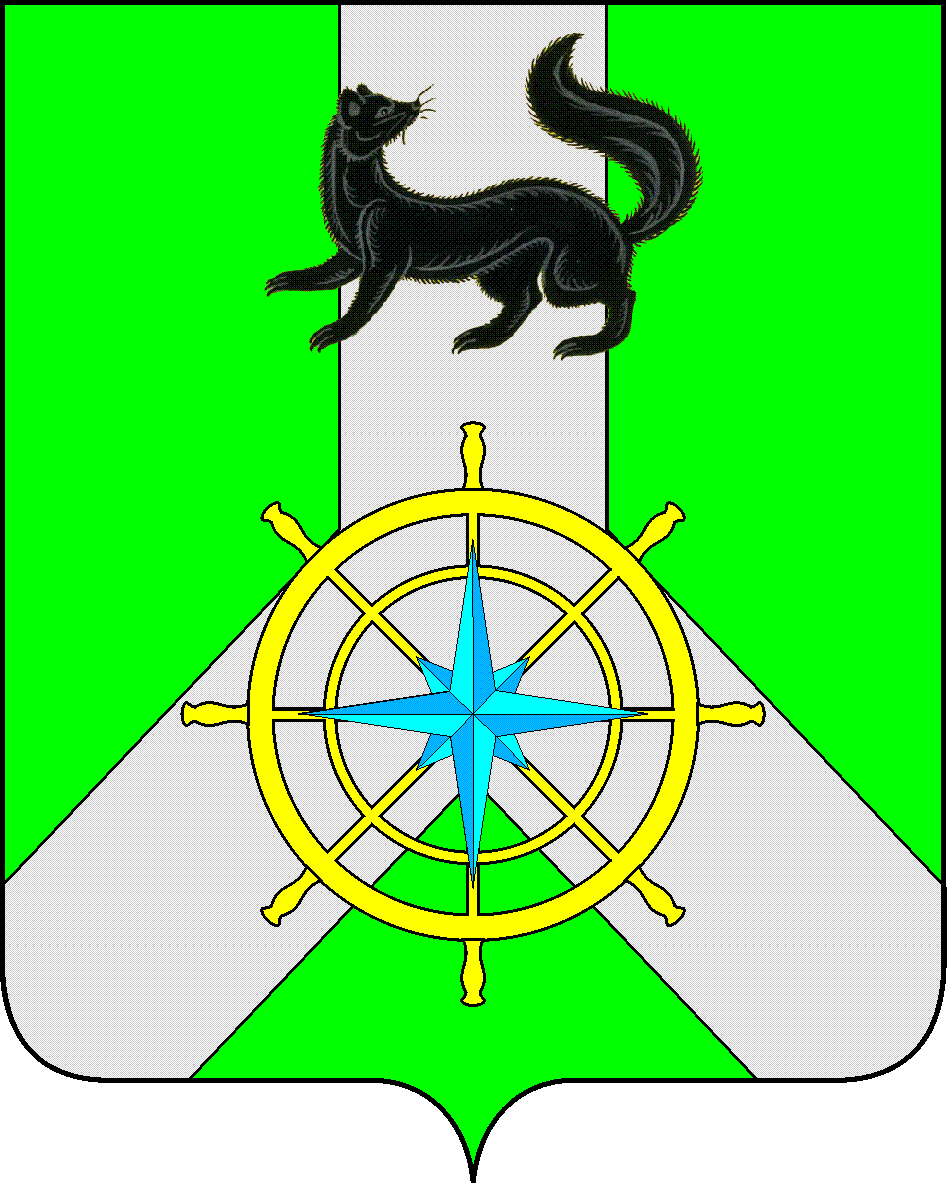 Р О С С И Й С К А Я   Ф Е Д Е Р А Ц И ЯИ Р К У Т С К А Я   О Б Л А С Т ЬК И Р Е Н С К И Й   М У Н И Ц И П А Л Ь Н Ы Й   Р А Й О НА Д М И Н И С Т Р А Ц И Я П О С Т А Н О В Л Е Н И Е           от 27 сентября 2023                           г.Киренск                                         № 561О внесении изменений      В целях приведения в соответствие с действующим законодательством Российской Федерации, руководствуясь статьями 6, 39, 55 Устава муниципального образования Киренский район, администрация Киренского муниципального районаПОСТАНОВЛЯЕТ:1. Внести изменения в Порядок предоставления субсидии из бюджета муниципального образования Киренский район на оказание поддержки муниципальным унитарным предприятиям, подведомственным администрации Киренского муниципального района, в целях обеспечения их финансовой устойчивости», утвержденный Постановлением администрации Киренского муниципального района  от  31 августа 2023 года N 502 "Об утверждении порядка».  ( далее- Порядок):Слова  « от 25 мая 2017 года №54( с изменениями)» в абзаце втором  пункта 20 части 4  Порядка, заменить на слова «от 09 августа 2023года №119.»       2. Настоящее постановление  вступает в силу с момента официального опубликования в районной газете « Ленские зори» и подлежит размещению на официальном сайте администрации Киренского муниципального района https://kirenskraion.mo38.ru/ в сети «Интернет».       3. Контроль за исполнением настоящего постановления возложить на заместителя мэра по экономике и финансам.     Мэр района                                                                        К.В. Свистелин                                                                     Лист согласования к Постановлению администрации Киренского муниципального района           № 561 от 27.09.2023 годаСОГЛАСОВАНОНачальник Финансового управления администрации Киренского района      ____________        ___________________________  Е.А. Шалда                                                                            (дата)СОГЛАСОВАНОНачальник правового отдела       ____________           ____________________________ И.С.Чернина                                                                  (дата)